Geschiedenis les 5: de treinreisDe treinreis: het ritje met de treinHet instappen: in de trein gaanHet vertrek: de trein gaat rijdenHet uitstappen: uit de trein gaanDe aankomst: het moment waarop je aan het einde van je reis bent gekomen. (ik ben er)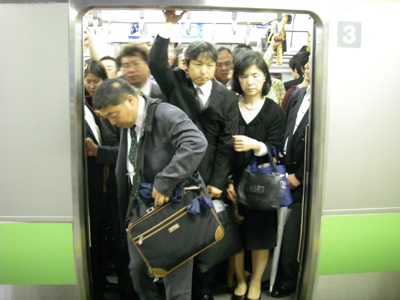 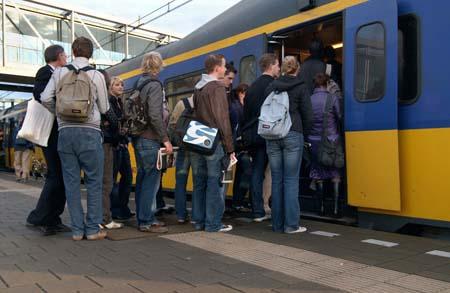 